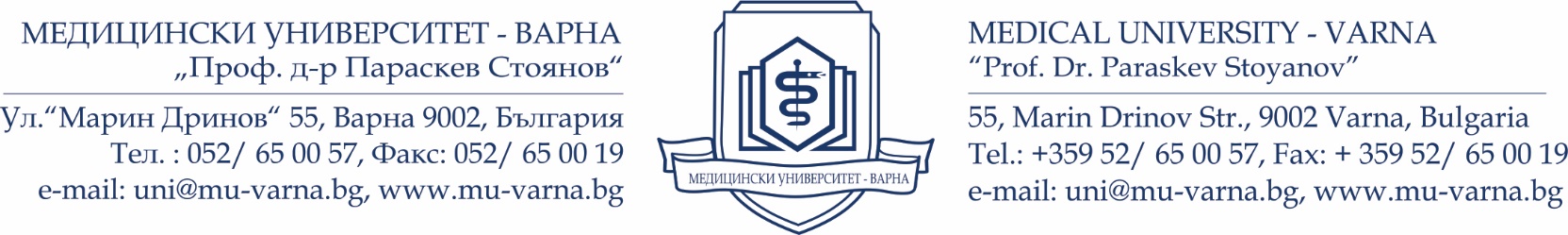 ЗАПОВЕД№  гр. Варна, 27.02.2018 г.	Проф. д-р КРАСИМИР ИВАНОВ, д.м.и. – Ректор на Медицински университет “Проф. д-р Параскев Стоянов“- Варна, след като се запознах с протокол рег.№111-7/08.02.2018 г. на комисията, назначена със заповед №Р-100-6/04.01.2018 г., на основание чл.16, ал.2 и чл.19, ал.1 от Закона за държавната собственост, чл.13, ал.5, чл.41, ал.2, чл.43 и чл.45, ал.3 от Правилника за прилагане на закона за държавната cобcтвеноcтНАРЕЖДАМ:Обявявам търга, открит със заповед №Р-100-6/04.01.2018 г. за непроведен.I. Откривам процедура по провеждане на втори търг за отдаване под наем на части от имот - публична държавна собственост с обща площ 2442,70 кв.м., находящи се в сграда „Хранителен блок“ на бул. „Христо Смирненски“ № 1, гр. Варна, представляващи:1. Вид на търга - с тайно наддаване при условията и реда на глава пета от ППЗДС.2. Начална тръжна месечна цена за 2442,70 кв.м. – 5300 /пет хиляди и триста/ лева без ДДС. В наемната цена не са включени консумативни разходи.3. Начин на плащане на наемната цена - по банковата сметка на Медицински университет „Проф. д-р Параскев Иванов Стоянов“, в „Банка ДСК“ ЕАД, Клон-Варна, IBAN: BG24STSA93003100040700, BIC: STSABGSF.4. Обезпечение: Изпълнението на договора се обезпечава с внасянето на сума в размер на достигнатата на търга месечна наемна цена, която се задържа до прекратяване на договора. Обезпечението се връща при условие, че наемателя няма просрочени наемни вноски, суми за текущи разходи, неустойки по договора, обезщетения за вреди.5. Търгът ще се проведе на 22.03.2018 г. от 10.00 ч. в сградата на Медицински университет „Проф. д-р Параскев Иванов Стоянов“, находяща се в гр.Варна, ул.”Марин Дринов”№ 55, етаж 2, заседателна зала.6. Депозитът за участие в търга в размер на 530 (петстотин и тридест) лева, се внася до 21.03.2018 г. по банковата сметка на Медицински университет „Проф. д-р Параскев Иванов Стоянов“, в „Банка ДСК“ ЕАД, Клон-Варна, IBAN: BG24STSA93003100040700, BIC: STSABGSF в лева. 7. Срок за отдаване под наем – пет години.8. Уcловия за оглед на обекта:8.1. Огледът cе извършва след предварителна заявка на тел.: 052 677 029.8.2. Време за оглед: от 9.30 ч. до 12:00 ч. и от 13:00 до 17:00 часа за периода от публикуване на обявата за търга до 21.03.2018 г. включително.9. Краен срок за приемане на заявленията за участие - до 17:00 часа на 21.03.2018 г. в сектор „Деловодство“ на етаж 1 в сграда Ректорат, гр.Варна, ул.“Марин Дринов“ № 55.II. Утвърждавам тръжна документация, съдържаща:Условия на търга.Заявление за участие в търга.Декларация за извършен оглед.Ценово предложение.Проект на договор за наем.III. Определям състав на комисията по провеждане на търга:Предcедател:  Нина Куликова – Ръководител на отдел „Управление на собствеността“.Членове: Галя Ставрева - счетоводител във „ФСО“.;Радостина Енева - юрисконсулт.Резервни членове: Боряна Маркова – юрисконсулт, и Виктория Калудова - счетоводител във „ФСО“.IV. Задачи на комисията:1. Да организира и проведе търга при условие, че поне един кандидат е подал заявление за участие, отговарящо на нормативните и тръжни условия за провеждане на търга, по реда на глава Пета от Правилника за прилагане на Закона за държавната собственост.2. В деня, определен за провеждане на търга, комиcията да уcтанови броя на подадените заявления, да провери наличността и редовноcтта на изиcкуемите документи.3. Членовете на комисията да подпишат отворените ценови предложения.4. Редовно подадените ценови предложения да се класират в низходящ ред, според размера на предложената цена.5. Комиcията, в тридневен cрок от датата на заcеданието си да предcтави протокол за работата си.6. В седемдневен срок от провеждането на търга да се изготви проект на заповед, с която се определя участникът, спечелил търга, наемната цена, условията на плащането.V. 1. Условията на търга по раздел I, да се публикуват поне в два национални ежедневника най-малко 15 дни преди крайният срок за подаване на заявленията за участие.2. Тръжната документация да бъде публикувана на интернет страницата на университета: www.mu-varna.bg, в сектор „Търгове“ най-малко 15 дни преди крайният срок за подаване на заявленията за участие. 3. Препис от настоящата заповед и условията на търга да се обявят в тридневен срок от издаването й на на видно място в сградата на МУ-Варна.Контрол по изпълнение на заповедта възлагам на инж. Деян Грънчаров – Помощник-ректор на Медицински университет.Заповедта да се връчи на инж. Деян Грънчаров, председателя, членовете на комисията, Венета Събкова – Ръководител на отдел „Административен“ и Цветан Иванов – Ръководител на отдел „ИОТ“ за изпълнение.Проф. д-р КРАСИМИР ИВАНОВ, д.м.и.Ректор№ № на обектНаименование на обектаплощ кв.мВтори етажПърви входстълбище25124Фоайе32225приемна - коридори37326Готова продукция27427Заготовъчна19532Умивалня транспортна посуда74633склад   2 33втори вход774стълбище22856фоайе-коридори - 279 кв.м частично195,7935Склад 3- тарелки, хладилни камери 22151038коридор 20 кв.м - частично 111141 Хладилна камера №3 71242 Хладилна  камера № 4 71343 Хладилна  камера № 5 71444 Хладилна  камера № 6 61545 Хладилна  камера № 7 81646Коридор   хладилни  камери51747 Хладилна  камера № 8 81859Канцелария №2281965приемно-коридор482066Хладилно232162Склад № 10362263Хладилно до фоайе82361Склад №9512467Хладилно68общо за втори етаж1000,7първи входпърви входТрети етаж1114Стълбище25276Фоайе пред асансьори( основна зала ) 369377кухня233478Архив22579Канцелария №1 пред архив29680Канцелария №226781Канцелария №317882Канцелария №417983Канцелария № 5171084Коридор между 3,4,5,и тоалет201185Умивалня21286 тоалет21387Столова за персонала521488Умивалня /миячно131589Битовка за персонал( транжорна 5)171690Склад  цех закуски151791Пакетиране  цех закуски201892Заготовки   цех закуски201993печене на  закуски  цех закуски (склад 1)332094Битовка за персонал202195канцелария№6202296Коридор за столова , цех закуски442397Умивалня342498Коридор до умивалня за асансьорите 162599Транжорна42526100Транжорна 3 за риба3327101Транжорна 2 за пилета2428103Заготвителна зеленчуци5129104Склад 251 втори вход втори вход30115стълбище2231105Фоайе пред асансьори( приемна ) 10432106Битова стая1333107Гардеробно1234108Коридор към тоалети635109Умивалня636110Умивалня637111Тоалет238112Тоалет239113Тоалет2общо за трети етаж1442